Publicado en Lugo el 13/04/2018 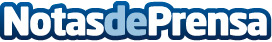 Cafés Candelas desembarca en Alimentaria con The Organic CoffeeLa compañía lucense renueva su gama de productos 100% ecológicos y su línea de bebidas frías Ready To Go. Catas de café ecológico y de especialidad, conferencias, coctelería con café y demostraciones de Latte Art, entre las actividades organizadas por la cafetera gallega. El espacio #SelfieCandelas del stand ofrecerá a los visitantes un café con su foto impresa en la crema
Datos de contacto:Lui Costas981979527Nota de prensa publicada en: https://www.notasdeprensa.es/cafes-candelas-desembarca-en-alimentaria-con Categorias: Internacional Gastronomía Cataluña Galicia Eventos Restauración Consumo http://www.notasdeprensa.es